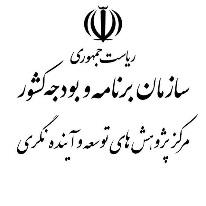 عنوان گزارش 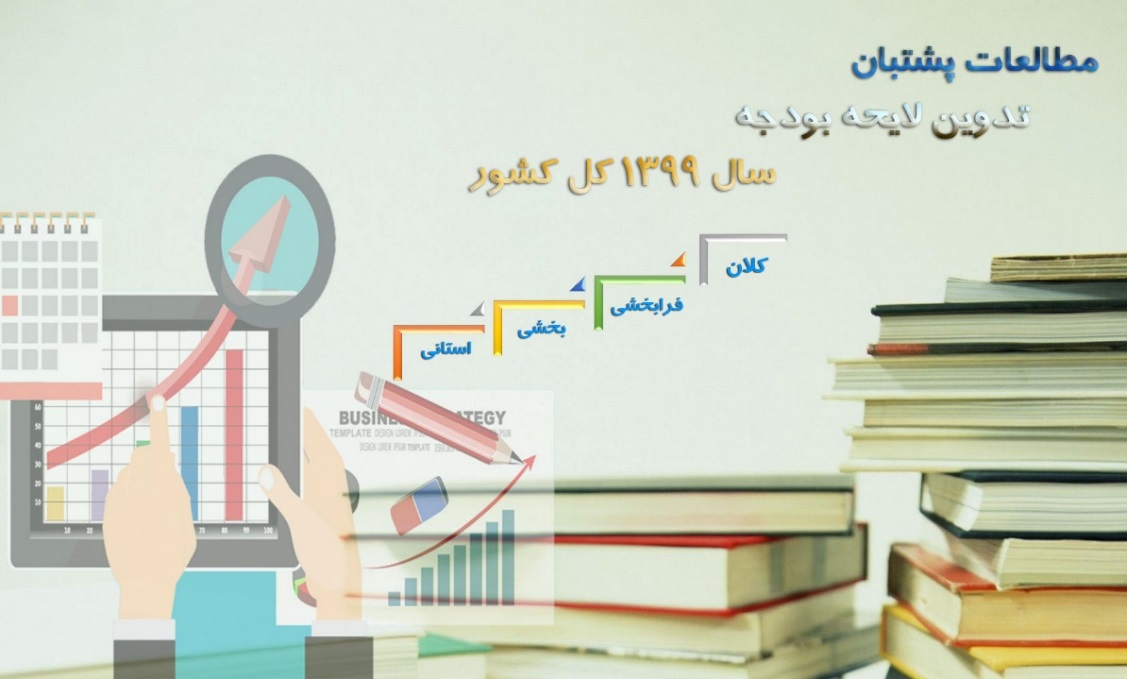 مرکز پژوهش‌های توسعه و آینده‌نگریگروه پژوهشی مجموعه گزارش شماره 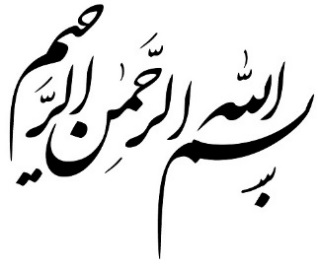 شناسه گزارشفهرست مطالبعنوان                                                                                                                                   صفحهفهرست جداولعنوان                                                                                                                   صفحهجدول شماره 1- با عنوان....	23*اگر گزارش دارای جداول می‌باشند برای آن ها باید فهرستی جداگانه تعبیه شود.فهرست نمودارعنوان                                                                                                                                   صفحهنموار شماره 1- با عنوان...	24*اگر گزارش ها دارای نمودار هایی می‌باشند برای آن ها باید فهرستی جداگانه تعبیه شود.فهرست شکل هاعنوان                                                                                                                                   صفحهشکل شماره 1- با عنوان....	25*اگر گزارش ها دارای شکل هایی می‌باشند برای آن ها باید فهرستی جداگانه تعبیه شود.خلاصه مدیریتیخلاصه اجرایی یا مدیریتی (Executive Summary) تشریح کننده رئوس اهداف و دیدگاه هاي شما می باشد و اولین بخشی است که باید در گزارش خود بیاورید. خلاصه مدیریتی استراتژي گزارش شما را معرفی می نماید و مطمئنا مهمترین بخش براي مدیران و روسای است.مقدمهمتن مقدمه خود را از این قسمت شروع به تایپ کنید. متن مقدمه باید با فونت بی- نازنین 14 باشد.1- بررسی تحلیلی  زمینه‌های عملکردی بخشمتن-ساختار سازمانی و عملیاتی بخشمتنعملکرد عملیات اجرایی بخش متنمنابع انسانی بخشمتنمنابع مالی (هزینهای – تملک دارائی‌های سرمایهای و مالی)بخشمتنقوانین و مقررات مالی و بودجه‌ای متنسیاست‌های اتخاذشده در اجرامتننقش بخش خصوصی در عملیات و فعالیت‌های بخشمتن2-مهم‌ترین و اساسی‌ترین محدویت‌ها و چالش‌های پیشِ‌رومتن مهمتری و اساسی‌ترین محدودیت ها و... را در این قسمت با فونت بی‌-نازنین 14 تایپ‌کنید.3-پیشنهادها و راهکارهامتن3-1- اصلاح ساختارهای سازمانی و عملیاتی               متن3-2 - اصلاح منابع انسانیمتن3-3-اصلاح منابع مالی و بودجه‌ایمتن3-4- اصلاح قوانین و مقررات مالی و بودجه‌ای متن3-5- اصلاح واگذاری امور تصدی‌گری به بخش خصوصیمتن3-6- ساماندهی طرح‌ها و پروژه‌های عمرانی بخشمتن3-7- نحوه تامین و تجهیز منابع مالی برای طرح‌ها و پروژه‌های عمرانی بخشمتن3-8- ساز و کارهای مشارکت عمومی–خصوصی در مورد طرح‌ها و پروژه‌های عمرانی بخشمتن3-9-واگذاری  و نحوه خصوصی‌سازی شرکت‌های دولتی حوزه بخشمتن3-10- سازوگارهای بهبود عملکرد شرکت‌های دولتی بخش و نحوه  نظارت بر آنهامتنفهرست منابع و مآخذفارسی.....انگلیسی..... پیوستنمونه جدولجدول شماره 1- با عنوان....منبع:...............................« متن جدول فونت .............   سایز ...........  نازک / سیاه  باشد»توضیحات:عنوان جدول در بالای جدول با ذکر شماره جدول باید باشد.اعداد جدوال باید فارسی بوده و حتی المقدور از عکس جدول به جای خود جدول استفاده نشود.ذکر منبع برای جدول الزامی است.از همین قالب برای کلیه جداول استفاده شود و از درج جداول رنگی که در چاپ سیاه و سفید گزارش، وضوح کمتری خواهند داشت پرهیز شود.نمونه نمودارنموار شماره 1- با عنوان...منبع: ..............................توضیحات:عنوان نمودار یا شکل باید در پایین شکل یا نمودار با ذکر شماره نمودار یا شکل بیان شود. اعداد استفاده شده در نمودار و یا شکل بایستی فارسی باشد.ذکر منبع نمودار یا شکل الزامی است.از قالب‌های مشابه برای نمودار استفاده شود و از درج نمودارهای رنگی که در چاپ سیاه و سفید گزارش، وضوح کمتری خواهند داشت پرهیز شود.نمونه شکل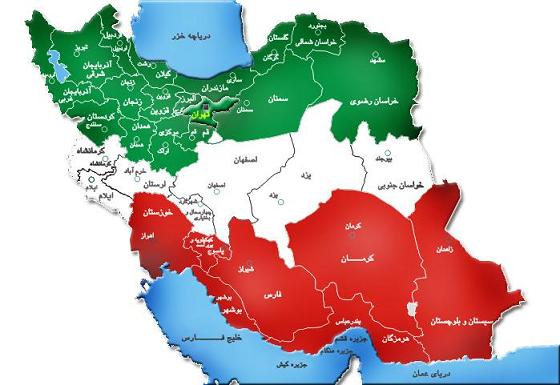 		شکل شماره 1- با عنوان....منبع: .............................توضیحات:عنوان شکل در پایین شکل با ذکر شماره شکل باید باشد.اعداد شکل باید فارسی باشد.ذکر منبع برای شکل الزامی است.حتی‌المقدور از اشکالی استفاده شود که در چاپ سیاه و سفید گزارش، امکان انتقال مفهوم از دست نرود.قطع گزارشگزارش‌ها بايد به طور معمول در قطع A4، به صورت عمودي (Portrait) و مطابق نمونه ارسالی تنظیم شوند. 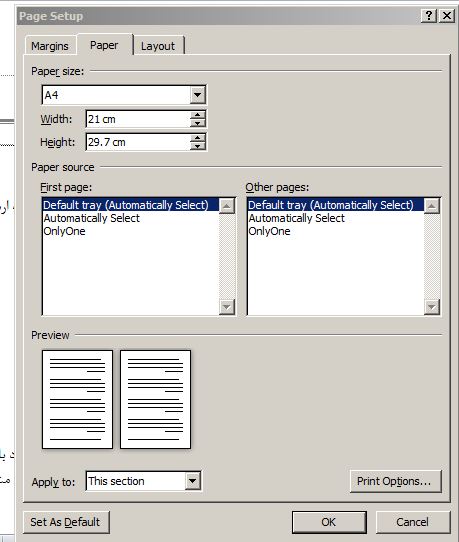 تبصره- در صورتي که بنا به ضرورت، نقشه يا سندی با ابعاد بزرگ‌تر از A4 در گزارش موجود باشد، بايد به صورت تاخورده و به گونه‌ای باشد که عنوان و راهنماي نقشه در حالت تاخورده نيز قابل مشاهده باشد.صفحه‌بندی تنظیم فاصله متن از طرفين کاغذ، به ترتیب زیر صورت می‌پذیرد.حاشيه از بالا = 5/2 سانتيمترحاشيه از پایین = 5/2 سانتيمترحاشيه از راست = 5/2  سانتيمترحاشيه از چپ = 5/2 سانتيمترشماره‌گذاری صفحاتشماره صفحات گزارش در هر دو حالت عمودي يا افقي (landscape/portrait)، در پایین و وسط صفحه درج مي‌شود.شماره‌گذاري از اولين صفحه بعد از فهرست آغاز مي‌شود و تا انتهاي گزارش به صورت پيوسته ادامه مي‌يابد. صفحات فهرست و قبل از آن، با حروف الفبا شماره‌گذاري مي‌شوند.صفحاتي از گزارش که در آن‌ها جداول، نمودارها و نقشه‌هايي در قطع همسان با صفحات گزارش قرار دارند، بايد مطابق با ترتيب بقيه‌ي صفحات گزارش شماره‌گذاري شوند. ضرورتی به لحاظ نمودن شماره برای صفحات جداکننده‌ی فصل‌های اصلی گزارش، نیست.  نوع و اندازه قلم (فونت) متن اصلي: بی نازنین14عنوان بخش: بی-تیتر 20 boldعنوان فصل: بی-تیتر 18 boldتيتر اصلي: بی-تیتر 14 boldتيتر فرعي اول: بی-تیتر 13 boldتيتر فرعي دوم: بی-تیتر 12 boldزيرمجموعه تيتر فرعي دوم 1: بی-تیتر 11 bold ،  italic زيرمجموعه تيتر فرعي دوم 2: بی-تیتر 10 bold ،  italic (با استفاده از علائم خط تيره، دايره، مربع و ساير علائم نرم‌افزار word)شماره صفحه: بی میترا 12 boldتيتر جدول، نمودار، نقشه، تصوير و نظاير آن: بی نازنین 12 سطر و ستون اول جداول: بی نازنین 11 boldمتن جدول و نمودار و نظاير آن: متناسب با اندازه جدول و نمودار زيرنويس‌ها: بی نازنین12لاتين: Times new roman ، 12فاصله بين سطرها در گزارش 1 (line spacing/multiple/at 1) در نظر گرفته شود.شماره‌گذاری‌های متن گزارشتيتر عناوين بخش‌هاي مختلف گزارش، بايد با اعداد نمايانگر شماره فصل و زيرفصل‌ها (منطبق با بندهاي شرح خدمات) مشخص شوند. شماره‌گذاري عناوین از راست به چپ و تا چهار رقم (به عنوان مثال به صورت 3-2-1-2 به معنای دومین تیتر فرعی از تیتر فرعی 1 از تیتر اصلی 2 از فصل 3) انجام می‌شود.کليه جداول، تصاوير، نقشه‌ها و نمودارها بايد به صورت جداگانه شماره‌گذاري و در متن ارجاع داده شوند. شماره‌گذاري نقشه‌ها، تصاوير، جداول و ساير محتويات غیر متنی گزارش‌ها، بايد مبين شماره فصل اصلي مربوطه، و از راست به چپ تنظیم گردد. (مانند جدول شماره 2-1 يعني جدول شماره 2 فصل 1)شماره‌گذاري جداول، نمودارها، نقشه‌ها، تصاوير و نظاير آن، بايد مستقل از يکديگر باشند.کليه پيوست‌ها بايد شماره‌گذاري و در متن ارجاع داده شوند و عناوين آن‌ها در فهرست گزارش ارائه گردد.سایر مواردآئين نگارش عمومي و اصول تهيه گزارش‌هاي علمي، در تنظيم و ارائه‌ محتواي گزارش مورد توجه قرار گيرد.ارائه منابع و مآخذ کليه متون، جداول، تصاوير، نقشه‌ها و نمودارهاي مورد استفاده در گزارش الزامي است. ارجاع به منابع، بايد در متن گزارش انجام گيرد و فهرست مجموعه منابع و مآخذ مورد استفاده، در انتهاي آن ارائه شود. کليه اسامي، اصلاحات و عبارات خاص ترجمه‌شده، بايد به صورت زبان اصلي زيرنويس گردند. کليه جداول، نمودارها، نقشه‌ها، تصاوير و نظاير آن، بايد داراي عنوان مشخص باشند به نحوي که بدون مراجعه به متن، بتواند اطلاعات مورد نظر را ارائه دهد و يافته‌هاي موجود در آن قابل تجزيه و تحليل باشند. عنوان..................................................کد شناسهتوسط مرکز لحاظ می‌شودگروه پژوهشیتوسط مرکز لحاظ می‌شودپدیدآورندههمکاران به ترتیب میزانِ ایفای نقشمشاور علمیناظر علمیتوسط مرکز لحاظ می‌شودناشرمرکز پگوهش‌های توسعه و آینده‌نگریتاریخ انتشارتوسط مرکز لحاظ می‌شودصفحه‌آرا و ویرایستارتوسط مرکز لحاظ می‌شودمطالب این گزارش لزوماً بیانگر نظر رسمی سازمان برنامه و بودجه کشور و  مرکز پژوهش های توسعه و آینده‌نگری نمی‌باشدمطالب این گزارش لزوماً بیانگر نظر رسمی سازمان برنامه و بودجه کشور و  مرکز پژوهش های توسعه و آینده‌نگری نمی‌باشدحقوق معنوی اثر متعلق به پدیدآورندگان و حقوق مادی آن، به مرکز پژوهش‌های توسعه و آینده‌نگری سازمان برنامه و بودجه کشور تعلق دارد و استفاده از آن با ذکر ماخذ بلامانع‌خواهد بود.حقوق معنوی اثر متعلق به پدیدآورندگان و حقوق مادی آن، به مرکز پژوهش‌های توسعه و آینده‌نگری سازمان برنامه و بودجه کشور تعلق دارد و استفاده از آن با ذکر ماخذ بلامانع‌خواهد بود.آدرس: تهران – ميدان بهارستان – خيابان صفي‌علي‌شاه  كد پستي : ۱۱۴۹۹۴۳۱۴۱https://www.dfrc.ir/Email : info@dfrc.ir آدرس: تهران – ميدان بهارستان – خيابان صفي‌علي‌شاه  كد پستي : ۱۱۴۹۹۴۳۱۴۱https://www.dfrc.ir/Email : info@dfrc.ir 